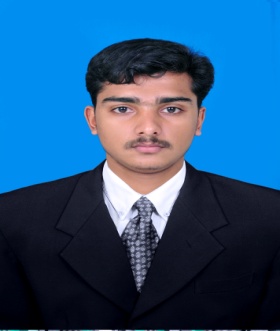 JAMSHEEDJAMSHEED.369630@2freemail.com   CAREER OBJECTIVE            To obtain a challenging position in a reputed organization and contribute to the best of my management abilities towards the growth of the organization and for career development.STRENGTHSSincere and hardworking with self-confidenceAbility to work in a team and inspire and motivate others to excelGood communication with interpersonal skill and creative mindAdaptive to the environment of the organizationPROFESSIONAL EXPERIENCE1- COMPANY		:	MUSAFFAH STAR BUILDING MATERIALS LLC, Abu Dhabi, UAE    POSITION		:	Junior Accountant     DURATION		:	Sep-2014 – Jan 2017Job ProfileMaintains and controls the General Ledger accounts and business transactions of the organizationPosting of day today transactionManage the processing of cash receipts, recording of revenue and receivablePayment Collections ,Cheque Deposit and withdrawalsAssisting senior Accountant for preparation of monthly statementPreparation of payroll, book keeping, inventory managementCross checking of LPO and Delivery notePayment follow, collection and statement preparationsPreparation of invoices, delivery notes, credit note and debit notes2- Company		:	 MUSAFFAH STAR BUILDING MATERIALS LLC, Abu Dhabi, UAE	    Designation	:	 Procurement Assistant & Supply Chain Coordinator     Duration		:  	 Feb 2014 - Aug 2014Job ProfileTrading and sourcing for all type of project materials, building materials, safety & oilfield products.Making presentation of products to the customers by professionally by thus achieves sales  Knowledge of customer attitude and provide the range to achieve sales Negotiations and arranging materials from local marketInvoicing, taking orders &satisfies the customer by prompt services Preparation of MRN, Delivery notes, gate passArranging of data sheet, mill test certificates etc..Accountable for all the products by day to day basis 3- COMPANY		:	APOLLO GOLD    POSITION		:	MARKETING EXECUTIVE    DURATION		:	2012- 2014Job ProfileTo organize and attend events and exhibitionsTo make awareness to staff, the market, price fluctuation, competitors.To evaluate marketing campaigns and monitor competitors activityTo develop new marketing techniques and organize team worksTo promote marketing executives to canvas customersTo ensuring customers satisfactionTo prepare and submitting weekly, monthly reports to top-level managersEDUCATIONAL QUALIFICATIONCOMPUTER SKILLSDiploma In Computerized Financial AccountingTally with payrollDiploma in Computer (1 year)Coral draw, Photoshop, Illustrator, and Adobe Flash DTP (Desk Top Publishing)Adobe PageMaker, MS word and MS ExcelAdditional qualitiesGood knowledge about computer hardware, software and other Electro, telecomm. SystemsGood knowledge about all kind of building materials ,safety equipment and oilfield equipmentsWell trained ‘focus’ [B usiness solution]Experienced in PRO, Administrative DeptUAE Driving License Holder [Manual Gear System ]DECLARATIONAbove details are truest to my knowledge and I trust you would be convinced enough to consider my resume favorably. Thanking you in anticipationCOURSEINSTITUTEYEARBachelor of commerceThunchan Memorial college- vakkad [ university of  Calicut- kerala,India] 2011+2GHSS – Niramaruthur, Kerala, India[Kerala Education Board]2008S.S.L.CGHSS – Niramaruthur, Kerala, India            [Kerala Education Board]2006